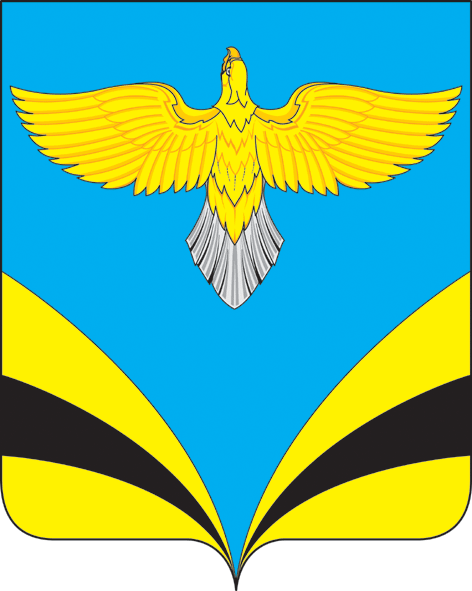            АДМИНИСТРАЦИЯ                                                            сельского поселения Прибоймуниципального района Безенчукский           Самарской области           ПОСТАНОВЛЕНИЕ     от 15  ноября 2016 года  № 35             п. ПрибойОб утверждении Порядка формирования,утверждения и ведения плана закупоктоваров, работ, услуг для обеспечения муниципальных нужд        В соответствии с частью 5 статьи 17 Федерального закона РФ от 05.04.2013 г. № 44-ФЗ «О контрактной системе в сфере закупок товаров, работ, услуг для обеспечения государственных и муниципальных нужд», Уставом Администрации сельского поселения Прибой муниципального района Безенчукский Самарской областиПОСТАНОВЛЯЮ:   1. Утвердить прилагаемый Порядок формирования, утверждения и ведения плана закупок товаров, работ, услуг для обеспечения муниципальных нужд сельского поселения Прибой муниципального района Безенчукский Самарской области;    2. Настоящее Постановление вступает в силу со дня его подписания и применяется к правоотношениям, возникающим при формировании планов закупок товаров, работ, услуг для обеспечения муниципальных нужд сельского поселения Прибой муниципального района Безенчукский Самарской области на 2017 и последующие годы;    3. Разместить настоящее постановление на официальном сайте Администрации муниципального района Безенчукский Самарской области в сети Интернет;    4. Контроль за исполнением настоящего постановления оставляю за собой. И.о. Главы сельского поселения Прибой                                     В.Е. ВельдинаИсп. Вельдина В.Е. т.43310УТВЕРЖДЕНПостановлениемАдминистрации сельского поселения Прибоймуниципальногорайона БезенчукскийСамарской областиот «15 » ноября 2016 г. №35                                                                                     Порядокформирования, утверждения и ведения плана закупок товаров, работ, услуг для обеспечения муниципальных нужд         1. Настоящий документ устанавливает Порядок формирования, утверждения и ведения планов закупок товаров, работ, услуг (далее - закупки) для обеспечения муниципальных нужд администрации сельского поселения Прибой муниципального района Безенчукский Самарской области (далее - Порядок) в соответствии с Федеральным законом РФ от 05.04.2013 г. № 44-ФЗ «О контрактной системе в сфере закупок товаров, работ, услуг для обеспечения государственных и муниципальных нужд» (далее - Федеральный закон) и постановлением Правительства РФ от 21.11.2013 г. № 1043 «О требованиях к формированию, утверждению и ведению планов закупок товаров, работ, услуг для обеспечения нужд субъекта Российской Федерации и муниципальных нужд, а также требованиях к форме планов закупок товаров, работ, услуг».     2. Планы закупок формируются и утверждаются в течение 10 рабочих дней:а) муниципальными заказчиками, действующими от имени администрации сельского поселения Прибой муниципального района Безенчукский Самарской области (далее - муниципальные заказчики), после доведения до соответствующего муниципального заказчика объема прав в денежном выражении на принятие и (или) исполнение обязательств в соответствии с бюджетным законодательством Российской Федерации;    3. Планы закупок для обеспечения муниципальных нужд администрации сельского поселения Прибой муниципального района Безенчукский Самарской области формируются лицами, указанными в пункте       2 настоящего Порядка, на очередной финансовый год и плановый период с учетом следующих положений:а) муниципальные заказчики, указанные в подпункте «а» пункта 2 настоящего Порядка, в сроки, установленные главными распорядителями средств местного бюджета, но не позднее сроков установленных настоящим Порядком:формируют планы закупок, исходя из целей осуществления закупок, определенных с учетом положений статьи 13 Федерального закона, и представляют их не позднее 1 августа главным распорядителям средств местного бюджета для формирования на их основании в соответствии с бюджетным законодательством Российской Федерации обоснований бюджетных ассигнований на осуществление закупок;корректируют при необходимости по согласованию с главными распорядителями средств местного бюджета планы закупок в процессе составления проектов бюджетных смет и представления главными распорядителями средств местного бюджета при составлении проекта решения о бюджете администрации сельского поселения Прибой муниципального района Безенчукский Самарской области, обоснований бюджетных ассигнований на осуществление закупок в соответствии с бюджетным законодательством Российской Федерации;после уточнения планов закупок и доведения до муниципального заказчика объема прав в денежном выражении на принятие и (или) исполнение обязательств в соответствии с бюджетным законодательством Российской Федерации утверждают в срок, установленный пунктом 3 настоящих Правил, сформированные планы закупок и уведомляют об этом главного распорядителя средств местного бюджета;    4. План закупок на очередной финансовый год и плановый период разрабатывается путем изменения параметров очередного года и первого года планового периода утвержденного плана закупок и добавления к ним параметров второго года планового периода.     5. Планы закупок формируются на срок, соответствующий сроку действия решения Собрания представителей администрации сельского поселения Прибой муниципального района Безенчукский Самарской области о бюджете администрации сельского поселения Прибой муниципального района Безенчукский Самарской области на очередной финансовый год и плановый период.    6. В планы закупок муниципальных заказчиков, учреждений и юридических лиц, указанных в подпункте «а» пункта 2 настоящего Порядка, в соответствии с бюджетным законодательством Российской Федерации включается информация о закупках, осуществление которых планируется по истечении планового периода. В этом случае информация вносится в планы закупок на весь срок планируемых закупок.     7. Лица, указанные в пункте 2 настоящего Порядка, ведут планы закупок в соответствии с положениями Федерального закона и настоящего Порядка. Основаниями для внесения изменений в утвержденные планы закупок в случаях необходимости являются:а) приведение планов закупок в соответствие с утвержденными изменениями целей осуществления закупок, определенных с учетом положений статьи 13 Федерального закона, а также установленных в соответствии со статьей 19 Федерального закона требований к закупаемым товарам, работам, услугам (в том числе предельной цены товаров, работ, услуг) и (или) нормативных затрат на обеспечение функций муниципального органа администрации сельского поселения Прибой муниципального района Безенчукский Самарской области и подведомственных им казенных учреждений;б) приведение планов закупок в соответствие с муниципальными правовыми актами о внесении изменений в решение Собрания представителей администрации сельского поселения Прибой муниципального района Безенчукский Самарской области о бюджете сельского поселения Прибой муниципального района Безенчукский Самарской области на текущий финансовый год и плановый период;в) реализация федеральных законов, решений, поручений, указаний Президента Российской Федерации, решений, поручений Правительства Российской Федерации, законов субъектов Российской Федерации, решений, поручений высших исполнительных органов государственной власти субъектов Российской Федерации, муниципальных правовых актов, которые приняты после утверждения планов закупок и не приводят к изменению объема бюджетных ассигнований, утвержденных решением о бюджете сельского поселения Прибой муниципального района Безенчукский Самарской области;г) изменение доведенного до муниципального заказчика, указанного в подпункте «а» пункта 2 настоящего Порядка, объема прав в денежном выражении на принятие и (или) исполнение обязательств в соответствии с бюджетным законодательством Российской Федерации, изменение соответствующих решений и (или) соглашений о предоставлении субсидий;д) реализация решения, принятого муниципальным заказчиком или юридическим лицом по итогам обязательного общественного обсуждения закупки;е) использование в соответствии с законодательством Российской Федерации экономии, полученной при осуществлении закупки;ж) выдача предписания органами контроля, определенными статьей 99 Федерального закона, в том числе об аннулировании процедуры определения поставщиков (подрядчиков, исполнителей);з) изменение сроков и (или) периодичности приобретения товаров, выполнения работ, оказания услуг;и) возникновение обстоятельств, предвидеть которые на дату утверждения плана закупок было невозможно.     8. В план закупок включается информация о закупках, извещение об осуществлении которых планируется разместить либо приглашение принять участие в определении поставщика (подрядчика, исполнителя) которых планируется направить в установленных Федеральным законом случаях в очередном финансовом году и (или) плановом периоде, а также информация о закупках у единственных поставщиков (подрядчиков, исполнителей), контракты с которыми планируются к заключению в течение указанного периода.      9. План закупок содержит приложения, содержащие обоснования по каждому объекту или объектам закупки, подготовленные в порядке, установленном Правительством Российской Федерации в соответствии с частью 7 статьи 18 Федерального закона.